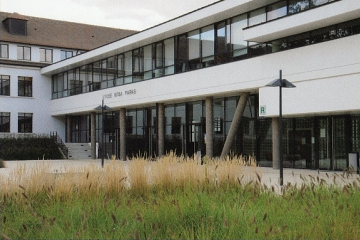 Année scolaire 2018 / 2019NOM et Prénom : ________________________________________________________________________Date de naissance : ___ / ___ / ______ 		Classe (année scolaire 2018 – 2019) : _______________Renseignements concernant les parents (ou le responsable légal)NOM et Prénom : ________________________________________________________________________Adresse : _______________________________________________________________________________Code postal : _______________		Ville : ______________________________Mail : _______________________________________ 		Portable : ___ / ___ / ___ / ___ / ___Montgeron, le Signature du responsable,